โทรเพื่อสั่งซื้อการประชุมของ [ชื่อองค์กรหรือชื่อทีม] ถูกจัดขึ้นที่ [ตำแหน่งที่ตั้ง] ในวันที่ [วันที่]ผู้เข้าร่วมประชุมผู้เข้าร่วมประกอบด้วย [รายชื่อผู้เข้าร่วมประชุม]สมาชิกไม่ได้เข้าร่วมสมาชิกที่ไม่เข้าร่วมประกอบด้วย [รายชื่อ]อนุมัติบันทึก[เมื่อต้องการแทนที่พื้นที่ที่สำรองไว้สำหรับข้อความใดๆ (เช่น ที่นี่) ด้วยข้อความของคุณ] ให้เลือกบรรทัดหรือย่อหน้าแล้วพิมพ์ เพื่อผลลัพธ์ที่ดีที่สุด ไม่ต้องใส่ช่องว่างทางด้านซ้ายหรือขวาของอักขระในส่วนที่คุณเลือก]รายงาน[จำเป็นต้องเพิ่มหัวเรื่องหรือข้อความเพิ่มเติมของคุณใช่ไหม ไม่มีปัญหา บนแท็บหน้าแรกของ Ribbon ตรวจสอบแกลเลอรีสไตล์เพื่อนำการจัดรูปแบบข้อความใดๆ ที่คุณเห็นในเอกสารนี้ไปใช้อย่างง่ายๆ]ธุรกิจที่ยังไม่เสร็จสมบูรณ์[เพิ่มข้อความของคุณที่นี่]ธุรกิจใหม่[เพิ่มข้อความของคุณที่นี่]ประกาศ[เพิ่มข้อความของคุณที่นี่]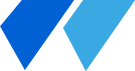 รายงานการประชุมเลขานุการวันที่การอนุมัติ